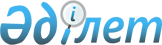 О внесении изменений и дополнений в постановление Правительства Республики Казахстан от 16 февраля 2000 года N 255
					
			Утративший силу
			
			
		
					Постановление Правительства Республики Казахстан от 8 февраля 2001 года N 210. Утратило силу - постановлением Правительства РК от 25 июля 2002 года № 832 ~P020832 .



          Правительство Республики Казахстан постановляет:




          1. Внести в постановление Правительства Республики Казахстан от 16 
февраля 2000 года N 255  
 P000255_ 
  "Об утверждении Правил финансовых 
процедур по исполнению бюджета и ведению форм отчетности (периодической и 
годовой) для государственных учреждений, содержащихся за счет 
государственного бюджета" (САПП Республики Казахстан, 2000 г., N 8, ст. 




96) следующие изменения и дополнения:




          в Правилах финансовых процедур по исполнению бюджета и ведению форм 
отчетности (периодической и годовой) для государственных учреждений, 
содержащихся за счет государственного бюджета, утвержденных указанным 
постановлением:




          в пункте 8:




          слова "и по каждому месяцу" исключить;




          после слов "объему доходов" дополнить словами ", при этом в каждом 
месяце сумма ее расходной части за период с начала года не должна 
превышать сумму доходной части за этот же период";




          в пункте 15:




          в абзаце первом:




          слова "в сроки, устанавливаемые Правительством Республики Казахстан, 
но не позднее 1 января планируемого года" заменить словами "в 
устанавливаемые им сроки ";




          второе предложение изложить в следующей редакции:




          "Администраторы республиканских бюджетных программ представляют в 
Министерство финансов, в устанавливаемые им сроки, сводные сметы расходов 
в пределах доведенных месячных лимитов.";




          в абзаце втором слова "но не позднее 5 января планируемого года" и 
"не позднее 10 января планируемого года" заменить словами "в сроки, 
устанавливаемые Министерством финансов";




          в абзацах первом и втором пункта 17 третье предложение исключить;




          пункт 18 изложить в следующей редакции:




          "18. Администраторы бюджетных программ в устанавливаемые 
Министерством финансов сроки утверждают и доводят до подведомственных им 
государственных учреждений индивидуальные сметы расходов по форме согласно 
приложению 2, а также показатели расчетов к ним.




     Администраторы республиканских бюджетных программ вправе делегировать 
своим ведомствам или территориальным органам утверждение и доведение до 
подведомственных им государственных учреждений индивидуальных смет 
расходов по форме согласно приложению 2, а также показатели расчетов к 
ним.";
     пункт 33 изложить в следующей редакции:
     "33. Разрешение на расходование бюджетных средств государственным 
учреждениям выдается только при наличии утвержденных индивидуальных смет 
расходов.";
     в абзаце втором пункта 42:
     после слова "подтверждение" дополнить словами "наличия или";
     слова "уменьшаемым спецификам" заменить словами "программе 
(подпрограмме)";
     в пункте 43:
     после слов "по вносимым изменениям," дополнить словами "наличие или";
     слова "уменьшаемым спецификам" заменить словами "программе 
(подпрограмме)";
     в приложении 2 к указанным правилам:
     в правом верхнем углу после слов "бюджетных программ" дополнить 
словами "/ведомства или территориального органа";
     строку "Администратор бюджетных программ" дополнить словами "/ 
ведомство или территориальный орган";
     строку "Руководитель финансовой службы _________" изложить в 
следующей редакции:
     "Руководитель государственного учреждения _________________________
     Руководитель финансовой службы 
     государственного учреждения (при отсутствии главный 
бухгалтер)______________________________________________________________".
     
     2. Настоящее постановление вступает в силу со дня подписания.
 
     Премьер-Министр 
  Республики Казахстан
 
     
     (Специалисты: Мартина Н.А.,
                   Склярова И.В.)
      
      


					© 2012. РГП на ПХВ «Институт законодательства и правовой информации Республики Казахстан» Министерства юстиции Республики Казахстан
				